Evento: _____________________                                                                                                                                       fecha: _____________________________ Cedral S.L.P., a _______________ de ___________ del __________Vo.Bo             JEFE DEL ÁREA DE DIFUSIÓN Y EXTENSIÓN EDUCATIVA 		                    JEFE DEL ÁREA DE DOCENCIA			               JEFE DEL ÁREA DE INVESTIGACIÓN                                    SUBDIRECTOR ACADÉMICO				  SUBDIRECTOR ADMINISTRATIVO			    DIRECTOR DE LA INSTITUCIÓN 	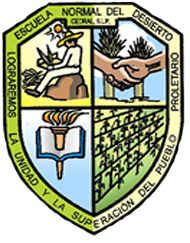 CENTRO REGIONAL DE EDUCACIÓN NORMAL “PROFRA. AMINA MADERA LAUTERIO”Código: CREN-ADE-PO-001-05Nombre del documento: CRONOGRAMA DE ACTIVIDADES Y/O EVENTOCódigo: CREN-ADE-PO-001-05Nombre del documento: CRONOGRAMA DE ACTIVIDADES Y/O EVENTORev.   6Nombre del documento: CRONOGRAMA DE ACTIVIDADES Y/O EVENTOPágina 1 de 1FECHAHORAACTIVIDADLUGARRESPONSABLE (S)AUXILIAR (ES)